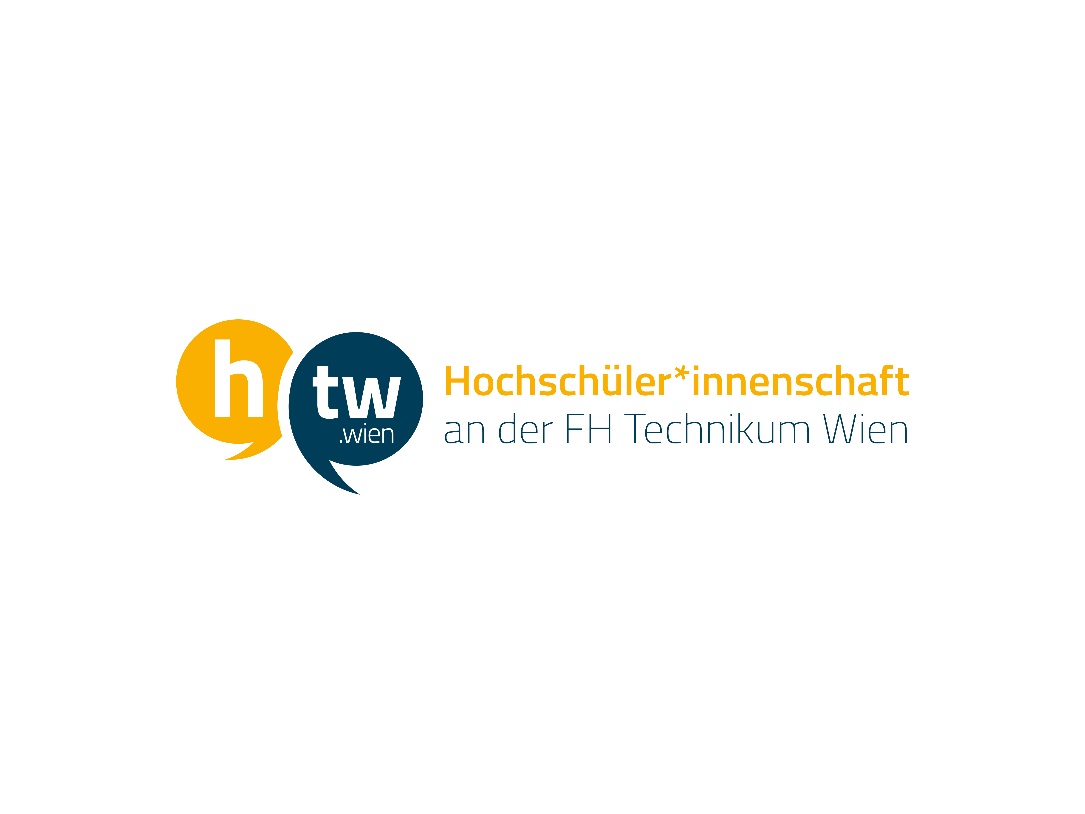 Bitte alle Felder, die nicht grau hinterlegt sind, vollständig und leserlich ausfüllen! Das Formular sowie alle zugehörige Belege & Unterlagen im Büro B2.08 abgeben oder ins Postkasterl vorm Büro einwerfen!
Mit meiner Unterschrift bestätige ich die inhaltliche und rechnerische Richtigkeit der beiliegenden Rechnungen sowie die Einhaltung der Grundsätze der Wirtschaftlichkeit, Sparsamkeit und Zweckmäßigkeit.Beleg Nr. Nachname:Nachname:Vorname:Vorname:Straße, PLZ, Ort:Straße, PLZ, Ort:E-Mail Adresse:E-Mail Adresse:Telefon:Telefon:IBAN:IBAN:BIC:BIC:Beleg Nr.Rechnungsnr. (extern)Rechnungsnr. (extern)Rechnungsnr. (intern)Rechnungsnr. (intern)Grund der RechnungGrund der RechnungGrund der RechnungGrund der RechnungBetrag∑BuchungsvermerkeZahlungsvermerkeUnterschriftUnterschriftVorsitzOrt; Datum: Referent*in für wirtschaftliche AngelegenheitenOrt, Datum: